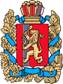 АДМИНИСТРАЦИЯ ОКТЯБРЬСКОГО СЕЛЬСОВЕТАБОГУЧАНСКОГО РАЙОНАКРАСНОЯРСКОГО КРАЯПОСТАНОВЛЕНИЕ
16.03.2022 г.                                  п. Октябрьский                                       № 23-п«Об утверждении порядка информирования населения об установке дорожного знака или нанесении разметки на автомобильных дорогахобщего пользования местного значения муниципального образованияОктябрьский сельсовет».	В целях снижения аварийности на автомобильных дорогах общего пользования местного значения, смертности населения от дорожно-транспортных происшествий, в соответствии с Федеральными законами от 10.12.1995 № 196-ФЗ «О безопасности дорожного движения», от 06.10.2003 г.      № 131-ФЗ «Об общих принципах организации местного самоуправления в Российской Федерации», руководствуясь ст.7 Устава Октябрьского сельсовета,ПОСТАНОВЛЯЮ:1. Утвердить Порядок информирования населения об установке дорожного знака или нанесении разметки на автомобильных дорогах общего пользования местного значения муниципального образования (прилагается).2. Муниципальному образованию Октябрьский сельсовет Богучанского района Красноярского края обеспечить информирование населения об установке дорожного знака или нанесения разметки на автомобильных дорогах общего пользования местного значения муниципального образования согласно Порядку.3. Контроль за выполнением настоящего Постановления возложить                       на специалиста 1 категории Октябрьского сельсовета Сизову Ольгу Владимировну.4. Постановление вступает в силу со дня подписания и официального опубликования в газете «Вестник депутата» и подлежит размещению на официальном сайте Администрации Октябрьского сельсовета http://oktyabrsky-adm.ru.Глава Октябрьского сельсовета 						О.А. СамоньПОРЯДОКИНФОРМИРОВАНИЯ НАСЕЛЕНИЯ ОБ УСТАНОВКЕ ДОРОЖНОГО ЗНАКА ИЛИ НАНЕСЕНИИ РАЗМЕТКИ НА АВТОМОБИЛЬНЫХ ДОРОГАХ ОБЩЕГО ПОЛЬЗОВАНИЯ МЕСТНОГО ЗНАЧЕНИЯ МУНИЦИПАЛЬНОГО ОБРАЗОВАНИЯ 1. Настоящий Порядок информирования населения об установке дорожного знака или нанесении разметки на автомобильных дорогах общего пользования местного значения муниципального образования разработан в целях обеспечения безопасности дорожного движения на данных дорогах в соответствии с Федеральными законами от 10.12.1995 № 196-ФЗ «О безопасности дорожного движения», от 06.10.2003 № 131-ФЗ «Об общих принципах организации местного самоуправления в Российской Федерации».2. Задачами настоящего Порядка являются охрана жизни, здоровья и имущества граждан, защита их прав и законных интересов, а также защита интересов общества путем предупреждения дорожно-транспортных происшествий, снижения тяжести их последствий на автомобильных дорогах общего пользования местного значения в границах муниципального образования Октябрьский сельсовет Богучанского района Красноярского края.3. Не позднее чем за 20 (двадцать) дней до установки дорожного знака или нанесения разметки (выполняющей функции этих знаков), запрещающих въезд всех транспортных средств в данном направлении (знак 3.1), остановку или стоянку транспортных средств (знаки 3.27, 3.28, 3.29, 3.30) либо обозначающих дорогу или проезжую часть с односторонним движением либо выезд на такую дорогу или проезжую часть (знаки 5.5, 5.7.1, 5.7.2), установленных Правилами дорожного движения, утвержденными  постановлением Правительства Российской Федерации от 23.10.1993 № 1090 граждане информируются о введении соответствующего запрета и (или) изменении схемы организации дорожного движения, а также о причинах принятия такого решения на автомобильных дорогах общего пользования местного значения муниципального образования.4. Информирование осуществляется в установленные п. 3 настоящего Порядка сроки посредством:- размещения информации на официальном сайте муниципального образования в информационно-телекоммуникационной сети общего пользования «Интернет» http://oktyabrsky-adm.ru.;- опубликования информации в газете «Вестник депутата».В качестве дополнительных средств информирования населения могут использоваться иные источники (сообщества в социальных сетях, телерадиокомпания), способствующие информированию населения об установке дорожного знака или нанесения разметки). Приложение к постановлению администрации от 16.03.2022 г. № 23-п